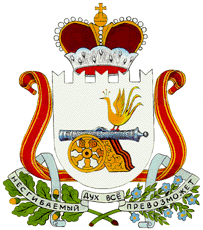 АДМИНИСТРАЦИЯ  ДОБРОМИНСКОГО СЕЛЬСКОГО ПОСЕЛЕНИЯ                     ГЛИНКОВСКОГО РАЙОНА      СМОЛЕНСКОЙ ОБЛАСТИ                              П О С Т А Н О В Л Е Н И Е от "19 "декабря   2018 г.                                      № 58В целях приведения нормативного правового акта в соответствие с действующим законодательством Российской ФедерацииАдминистрация Доброминского сельского поселения  п о с т а н о в л я е т:Внести изменения в Административный регламент предоставления муниципальной услуги «Приватизация жилищного фонда, расположенного на территории Доброминского сельского поселения Глинковского района Смоленской области», утвержденный постановлением Администрации Доброминского сельского поселения Глинковского района Смоленской области от 09.10.2017г. №50 следующие изменения:в раздел 5 пункта 5.7добавить абзацы:- в случае признания жалобы подлежащей удовлетворению в ответе заявителю, дается информация о действиях, осуществляемых органом, предоставляющим государственную услугу, органом, предоставляющим муниципальную услугу, многофункциональным центром либо организацией, в целях незамедлительного устранения выявленных нарушений при оказании государственной или муниципальной услуги, а также приносятся извинения за доставленные неудобства и указывается информация о дальнейших действиях, которые необходимо совершить заявителю в целях получения государственной или муниципальной услуги.- в случае признания жалобы, не подлежащей удовлетворению в ответе заявителю, даются аргументированные разъяснения о причинах принятого решения, а также информация о порядке обжалования принятого решения.- в случае установления в ходе или по результатам рассмотрения жалобы, признаков состава административного правонарушения или преступления должностное лицо, работник, наделенные полномочиями по рассмотрению жалоб незамедлительно направляют имеющиеся материалы в органы прокуратуры.       2.Настоящее постановление подлежит официальному обнародованию.    3.Контроль за исполнением настоящего постановления оставляю за собой.Глава муниципального образованияДоброминского сельского поселенияГлинковского района Смоленской области                                       Л.В. ЛарионоваО внесении изменений в    Административный регламент предоставления муниципальной услуги «Приватизация жилищного фонда, расположенного на территории Доброминского сельского поселения Глинковского района Смоленской области»